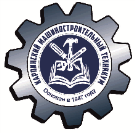 Министерство образования и молодежной политики Свердловской областигосударственное автономное профессиональное образовательное учреждение Свердловской области «Карпинский машиностроительный техникум»(ГАПОУ СО «КМТ»)РАССМОТРЕНО                                                                               УТВЕРЖДЕНОПоложениео порядке разработки и утверждения рабочих программучебных дисциплин, профессиональных модулейв ГАПОУ СО «Карпинский машиностроительный техникум»г. Карпинск2019Общие положения1. Положение о порядке разработки и утверждения рабочих программ учебных дисциплин, профессиональных модулей в государственном автономном профессиональном образовательном учреждении Свердловской области «Карпинский машиностроительный техникум» (далее – Положение) разработано в соответствии с Федеральным Законом от 29 декабря 2013 года    № 273-ФЗ «Об образовании в Российской Федерации», нормативными правовыми актами Министерства образования и науки Российской Федерации, Федеральными государственными образовательными стандартами среднего профессионального образования по специальностям\профессиям (далее ФГОС СПО), реализуемым в государственном профессиональном автономном образовательном учреждении Свердловской области «Карпинский машиностроительный техникум» (далее техникум), Уставом ГАПОУ СО «КМТ», Положением о порядке организации и осуществления образовательной деятельности ГАПОУ СО «КМТ» по образовательным программа среднего профессионального образования и регламентирует процедуру разработки  и утверждения рабочих программ учебных дисциплин, профессиональных модулей (далее рабочие программы), реализуемым в рамках основных образовательных программ среднего профессионального образования (далее – ОП СПО) по всем формам получения среднего профессионального образования в техникуме.  2. Положение предназначено для педагогических работников, ответственных за проведение учебных занятий по учебным дисциплинам, профессиональным модулям, определенными учебными планами по реализуемым техникумом профессиям и специальностям.3. Ответственность за соответствие программы требованиям ФГОС СПО и современному состоянию образования и науки несет методист техникума.4. Ответственным за своевременность разработки, качество и достаточность содержания программы является преподаватель, назначенный осуществлять занятия на текущий учебный год в соответствии с закрепленной педагогической нагрузкой.5. В основу разработки программы должны быть положены: -Федеральные государственные образовательные стандарты среднего профессионального образования (далее ФГОС СПО);- Основная образовательная программа по программе подготовки квалифицированных рабочих, служащих или программа подготовки специалистов среднего звена;- Профессиональный стандарт по профилю профессии/специальности;-Учебный план техникума по соответствующей специальности\профессии;- Примерная программа, рекомендованная Министерством образования и науки РФ (при наличии).  6.   При разработке рабочих программ должны быть учтены:-содержание учебников и учебных пособий, рекомендованных Министерством образования и науки РФ;-требования социальных партнеров – потенциальных работодателей выпускников;-содержание программ дисциплин, изучаемых параллельно, на предыдущих и последующих этапах обучения для реализации междисциплинарных связей;-новейшие достижения в данной области, опубликованные в литературе и периодических изданиях;-специфика внутренних условий - уровень развития обучающихся, особенности изучаемых предметов или тем, имеющиеся в техникуме средства обучения, информационная, методическая и материальной база; возможности самого преподавателя.7. Рабочая программа предназначена только для конкретной профессии или специальности в независимости от того, к какому циклу относится данная дисциплина. Основные понятия, используемые в рабочих программах  8. Федеральный государственный образовательный стандарт среднего профессионального образования (ФГОС СПО) - комплексная федеральная норма качества среднего профессионального образования по направлению  и уровню подготовки, обязательная для исполнения всеми образовательными учреждениями среднего профессионального образования на территории Российской Федерации, реализующими основные профессиональные образовательные программы соответствующих уровней и направлений подготовки, имеющими государственную аккредитацию или претендующими на ее получение;9. Основная образовательная программа среднего профессионального образования (ОП СПО) - комплексный проект образовательного процесса в техникуме, представляющий собой совокупность учебно-методических документов, регламентирующих цели, ожидаемые результаты, содержание и реализацию образовательного процесса по определенному направлению, уровню и профилю подготовки;10. Компетенция - способность применять знания, умения и личностные качества для успешной деятельности в определенной области;11. Компетентностный подход - российский аналог западноевропейской концепции образования, основанного на компетенциях (competence-based education, СВЕ – подход), где модель квалифицированного рабочего или специалиста среднего звена представляет собой определенный набор компетенций (компетентностей), которыми должен овладеть выпускник;12. Общие компетенции - компетенции, инвариантные для всех направлений, несвязанные строго с профессиональной сферой компетенции, необходимые для всех социальных групп (в данном случае для выпускников и работодателей), акцентирующие общее развитие личности; 13. Профессиональные компетенции - компетенции, отражающие специфику определенной профессии/специальности. 14. Профессиональная компетентность - закрепленный в знаниях и умениях опыт самостоятельного осуществления известных и творческих способов профессионально-ориентированной деятельности. В отличие от квалификации (системы знаний, умений и навыков, обеспечивающих типовые виды профессиональной деятельности в стабильных условиях), компетентность (не исключая квалификации) проявляется в способности и пригодности к эффективному разрешению профессиональных, социальных, личностных проблем в быстро меняющихся обстоятельствах, в ситуации кризиса, к управлению гибкими, междисциплинарными проектами.15. Междисциплинарность - это не межпредметное согласование материала, а построение целостной модели изучения, направленность обучения на интеграцию знаний из нескольких курсов с целью развития системного критического профессионального мышления, формирования умения видеть объекты или явления в разных аспектах, в единстве межпредметных связей и отношений, способности применять эти умения.16. Модуль - часть образовательной программы, имеющая определенную логическую завершенность по отношению к установленным целям и результатам обучения, воспитания, формирующая одну или несколько смежных компетенций.Требования к содержанию и оформлению рабочей программы     17.  Рабочая программу структурирована в соответствие со следующим содержанием и включает в себя:- паспорт программы учебной дисциплины/профессионального модуля;- структура и содержание учебной дисциплины/профессионального модуля;- условия реализации программы учебной дисциплины/профессионального модуля;- контроль и оценка результатов освоения учебной дисциплины/профессионального модуля.     18.  Рабочая программа должна содержать следующие структурные элементы:- титульный лист;- сведения об утверждении программы;- область применения;- цели и задачи;- место дисциплины в учебном процессе;- нормативная трудоемкость дисциплины;- сводные данные об основных разделах дисциплины и распределении часов по видам занятий;- тематический план и содержание учебной дисциплины, включающий наименование разделов и тем с указанием запланированного уровня их усвоения, а также виды работы, в том числе:- практические работы (занятия);- лабораторные работы (занятия);- другие виды аудиторных занятий (если предусмотрены);- другие предусмотренные программой виды самостоятельной работы;- методический материал;- диагностику учебного процесса, включающую показатели результатов обучения, показатели и критерии их оценки, а также формы и методы контроля.19. Рабочие программы оформляются в соответствие с методическими документами, регламентирующие структуру, содержание и требования к оформлению:-Методические рекомендации по разработке рабочих программ по общеобразовательным дисциплинам по профессиям и специальностям среднего профессионального образования;-Методические рекомендации по разработке рабочих программ по общепрофессиональным дисциплинам основных образовательных программ по специальностям (профессиям) среднего профессионального образования;-Методические рекомендации по разработке рабочих программ профессиональных модулей основных образовательных программ по специальностям (профессиям) среднего профессионального образования.3. Согласование рабочих программ20. Согласующими сторонами в техникуме являются учебно-методические объединения общеобразовательных и профессиональных дисциплин, на заседаниях которых перед началом учебного года проекты рабочих программ рассматриваются и вносятся соответствующие корректировки.На оборотной стороне титульного листа рабочей программы председатель учебно-методического объединения ставит подпись и указывает протокол заседания. 21.  Завершающим этапом является согласование рабочей программы на соответствие ФГОС СПО и примерной программы (при наличии) заместителя директора по учебной работе по учебным дисциплинам по профессиональным модулям.22.  При этом процесс согласования рабочих программ осуществляется на стадии формулирования цели и определения основных разделов программы.4. Утверждение и тиражирование рабочих программ23.  После согласования и занесения в протокол заседания учебно-методических объединений рабочая программа утверждается директором техникума.24. Переутверждение программ должно производиться ежегодно до начала учебного года с возможным внесением изменений, которые прикладывают к программе.25. Количество экземпляров утвержденной программы и распределение их определяют следующим образом:- экземпляр №1 – контрольный, хранится в методическом кабинете техникума на бумажном носителе;- экземпляр №2 – рабочий, для пользования преподавателей и студентов техникума, хранится в методическом кабинете на электронном носителе;- экземпляр №3 – авторский.26. Программы должны непрерывно обновляться путем внесения изменений перед очередным переутверждением.Основанием для внесения изменений могут быть:- изменения, касающиеся пунктов 3.1, 3.2. и 3. 3 данного Положения- самооценка автора (составителя) программы;- предложения преподавателей, ведущих занятия по данной дисциплине, по результатам работ в семестре;- предложения методической службы и председателя учебно-методических объединений по результатам посещения и обсуждения занятий.Изменения должны оформляться документально и вноситься во все экземпляры рабочих программ.27. При накоплении относительно большого числа изменений или внесении существенных изменений в программу должна разрабатываться очередная редакция рабочей программы, которая подвергается стандартной процедуре согласования и утверждения, как и при рассмотрении первой редакции.на заседании педагогического советаот «28» января 2019 г.протокол № 37            приказом директора             от 28.01.2019 г. № 26